Результаты осенней сессии 4АРезультаты конкурса по русскому языкуРезультаты конкурса по английскому языкуРезультаты конкурса по математикеРезультаты конкурса по информационным технологиямРезультаты конкурса по биологии и окружающему миру1 - «Опережает» - сколько процентов участников опережает ученик.#УченикКлассУровеньРезультатОпережает1Степень1.Ушакова Анастасия43 класс92%-I2.Горохов Анатолий44 класс97%89%I3.Бунтовских Кирилл44 класс96%85%I4.Агапов Максим44 класс94%75%I5.Гороз Максим44 класс93%67%I6.Тренихин Юрий44 класс93%66%I7.Фадеева Мария44 класс91%57%I8.Аверкиев Семён44 класс89%50%II9.Паньшин Константин44 класс88%-II10.Ждановских Андрей44 класс87%-II11.Поляков Сергей44 класс87%-II12.Шамраев Никита44 класс83%-II13.Серебрякова Елизавета44 класс83%-II14.Ракульцев Алексей44 класс70%-III15.Медведева Яна44 класс66%-16.Рычков Антон44 класс65%-#УченикКлассУровеньРезультатОпережает1Степень1.Ушакова Анастасия43 класс56%-2.Фадеева Мария44 класс99%100%I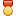 3.Ракульцев Алексей44 класс96%89%I4.Бунтовских Кирилл44 класс95%85%I5.Паньшин Константин44 класс94%81%I6.Серебрякова Елизавета44 класс69%-7.Поляков Сергей44 класс67%-8.Горохов Анатолий44 класс54%-9.Медведева Яна44 класс36%-10.Рычков Антон44 класс31%-#УченикКлассУровеньРезультатОпережает1Степень1.Ушакова Анастасия43 класс87%-II2.Горохов Анатолий44 класс96%85%I3.Гороз Максим44 класс92%71%I4.Паньшин Константин44 класс92%68%I5.Бунтовских Кирилл44 класс91%67%I6.Фадеева Мария44 класс89%61%II7.Аверкиев Семён44 класс83%-II8.Ждановских Андрей44 класс83%-II9.Ракульцев Алексей44 класс81%-II10.Тренихин Юрий44 класс79%-III11.Поляков Сергей44 класс77%-III12.Серебрякова Елизавета44 класс69%-13.Агапов Максим44 класс64%-14.Рычков Антон44 класс60%-15.Медведева Яна44 класс44%-16.Шамраев Никита44 класс41%-#УченикКлассУровеньРезультатОпережает1Степень1.Ушакова Анастасия43 класс80%-II2.Бунтовских Кирилл44 класс91%71%I3.Горохов Анатолий44 класс91%70%I4.Паньшин Константин44 класс90%67%I5.Поляков Сергей44 класс87%54%II6.Ракульцев Алексей44 класс85%51%II7.Серебрякова Елизавета44 класс84%-II8.Прозоров Ростислав44 класс79%-III9.Гороз Максим44 класс79%-III10.Рычков Антон44 класс65%-11.Фадеева Мария44 класс49%-12.Медведева Яна44 класс47%-#УченикКлассУровеньРезультатОпережает1Степень1.Ушакова Анастасия43 класс82%-II2.Горохов Анатолий44 класс93%77%I3.Тренихин Юрий44 класс93%76%I4.Ракульцев Алексей44 класс92%72%I5.Гороз Максим44 класс89%59%II6.Бунтовских Кирилл44 класс88%53%II7.Серебрякова Елизавета44 класс84%-II8.Фадеева Мария44 класс83%-II9.Паньшин Константин44 класс81%-II10.Шамраев Никита44 класс81%-II11.Аверкиев Семён44 класс79%-III12.Рычков Антон44 класс68%-13.Поляков Сергей44 класс58%-14.Медведева Яна44 класс52%-